11 класс геометрия.Зачет №4 по теме « Объёмы тел» ;сдать необходимо до 10.05.2020Найдите объем многогранника, изображенного на рисунке, все двугранные углы которого прямые. Размеры на рис. даны в см.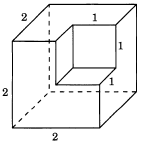 Найдите высоту конуса, если его объем 48 π см3, а радиус основания 4 см. Сторона основания правильной шестиугольной пирамиды равна 2, боковое ребро равно 4. Найдите объем пирамиды.В цилиндр вписана призма с боковым ребром  см. Основанием призмы служит прямоугольный треугольник, катет  которого равен 4 см, а прилежащий острый угол равен  600.  Найдите объем цилиндра.Объем шара равен 500π см3. На радиусе как на диаметре построен другой шар. Найдите объем малого шара.